1．下列关于染色体和质粒的叙述，正确的是			（    ）	A．染色体只存在于真核生物细胞中，质粒只存在于原核生物细胞中	B．在基因工程中染色体和质粒均可以作为运载体	C．染色体和质粒均与生物的遗传有关	D．染色体和质粒的化学本质相同2．下列有关减数分裂的叙述，除哪项外都是正确的		（    ）	A．经历两次细胞分裂，只有一个细胞周期	B．发生基因重组，增加了配子的多样性	C．“减数”实质上是配地的同源染色体的分开	D．减数分裂结束时形成的是成熟的生殖细胞3．在下列颠哥伦比亚山上发现一小群Satquatches羊。对发生在这个羊群中的四次交配进行   了几年的研究，其结果列于下表。事实上只有五个亲本参与这些交配，请选出这五个个   体的基因型。（分别用A、a和B、b表示两对等位基因		（    ）	A．AaBB、AABb、AaBb、Aabb、aabb	B．AaBB、AABb、aaBB、Aabb、aabb	C．AaBb、AABb、AAbb、aabb、Aabb	D．AaBB、AABb、aabb、AABB、Aabb4．下列各项应用中，主要是利用细胞呼吸原理的是		（    ）	①贮存种子   ②果蔬保鲜    ③作物中耕松土    ④水稻的露、晒田  ⑤合理密植	⑥糖渍、盐渍食品    ⑦用透气的消毒纱布包扎伤口 ⑧间作、套种	A．②③④⑤⑥	B．①②③④⑦	C．②③④⑦⑧	D．①②③④⑤⑥⑦⑧5．潮间带满潮池中常见的滨螺是捕食者，吃很多藻类，尤其喜食小型绿藻（浒苔）。下图为   藻类种数与滨螺密度的关系，据图判断下列说法错误的是		（    ）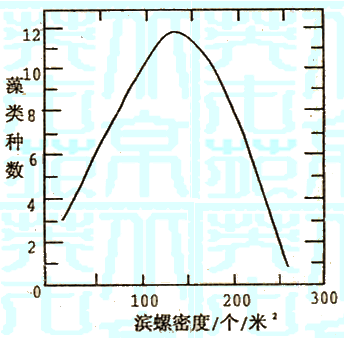 	A．各种藻类存在竞争关系	B．滨螺密度越大，藻类种类数越多	C．若没有滨螺，藻类多样性会降低	D．滨螺在中等密度时，藻类多样性程度最高6．下列物质的使用不会对环境造成污染的是			（    ）	A．含磷洗衣粉	B．氢气	C．含汞电池	D．煤7．在固态及熔融状态下均能导电的晶体是			（    ）	A．分子晶体	B．原子晶体	C．离子晶体	D．金属晶体8．在下列各物质中加入过量盐酸后，最终不产生沉淀或混浊的是		（    ）	A．偏铝酸钠溶液		B．苯酚钠溶液	C．硅酸钠溶液		D．硫代硫酸钠溶液9．某温度下反应H2(g)+I2(g)        2HI(g); △H<0，在一带有活塞的密闭容器中达到平衡，   下列说法中不正确的是			（    ）	A．恒温压缩体积，平衡不移动，但颜色加深	B．恒压充入He(气)，平衡不移动	C．恒容，升温正反应速率减小	D．恒容充入H2，I2的百分含量降低10．下列说法正确的是				（    ）	A．淀粉和纤维素均可以有（C6H10O5）n表示，因此它们互为同分异构体	B．17g羟基中所含电子的物质的量为9mol	C．铁位于元素周期表中第四周期第ⅧB族	D．氨、塑料和橡胶都是以石油化工为基础的三大合成材料	11．在相同条件下，有下列三个热化学方程式：   （1）H2(g)+O2(g)=H2O(g); △H=－Q1   （2）2H2(g)+ O2(g)=2H2O(1); △H=－Q2   （3）2H2(g)+ O2(g)=2H2O(g); △H=－Q3    则Q1、Q2、Q3的关系正确的是			（    ）	A．Q1=Q3<Q2	B．Q2>Q3>Q1	C．Q3>Q2>Q1	D．Q1=Q2=Q312．下列离子方程式正确的是			（    ）	A．Na2S溶液水解：S2－+H2O=HS－+OH－	B．NH4HCO3溶液与过量NaOH溶液反应：NH4++OH－=NH3↑+H2O	C．向酸性氯化亚铁溶液中加入过氧化氢溶液：2Fe2++H2O2+2H+=2Fe3++2H2O	D．铜与浓硝酸反应：3Cu+8H++2NO3－=3Cu2++2NO↑+4H2O13．右图是电解NaCl溶液的装置，其中c、d为石墨电极。  则下列有关的判断正确的是（    ）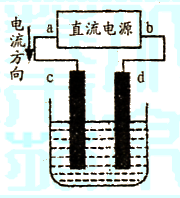 	A．a为负极、b为正极	B．a为阳极、b为阴极	C．电解过程中，H+浓度不变	D．电解过程中，Cl－移向c电极14．一群处于基态的氢原子在某单色光的照射下只能发出频率为γ1、γ2、γ3的三种光，γ1<γ2<γ3，则该单色光光子的能量为			（    ）	A．hγ1	B．hγ2	C．hγ3	D．h(γ1+γ3)15．下列说法中正确的是			（    ）	A．布朗运动就是固体分子的运动	B．a为声源，b为接收者，a、b只能在同一直线上运动，若a静止，b向a运动，则b接收到的声波频率比a发出的声波频率高	C．一定质量的气体在压缩过程中，外界一定对气体做功，内能增大	D．一定质量的气体在膨胀过程中，气体一定对外做功，内能减小16．质量为m的人造地球卫星在地面上的重力为G，它在距地面高度等于2倍于地球半径R的轨道上做匀速圆周运动，则下列说法中正确的是		（    ）	A．		B．周期为	C．动能为GR		D．重力势能为2GR17．质量为m的物块甲以3m/s的速度在光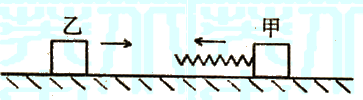 滑水平面上运动，有一轻弹簧固定其上，另一质量也为m的物体乙以4m/s的速度与甲相向运动，如图所示。则			（    ）	A．甲、乙两物块在弹簧压缩过程中，由于弹力作用，动量不守恒	B．当两物块相距最近时，甲物块的速率为零	C．当甲物块的速率为1m/s时，乙物块的速率可能为2m/s，也可能为0	D．甲物块的速率可能达到5m/s18．如图所示，沿波的传播方向上有相距1m的6个质点a、b、c、d、e、f均静止在各自的平衡位置，一列横波以1m/s的水平速度向右传播。此波在t=0时刻到达质点a，质点开始由平衡位置向下振动，t=1s时质点a第一次到达最低点，则4s<t<5s这段时间内，下列说法正确的是				（    ）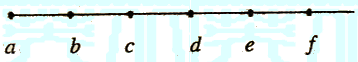 	A．质点c的加速度逐渐小		B．质点d向上运动	C．质点a的速度逐渐增大		D．质点f已经开始振动19．如图所示，虚线表示电场中的一簇等势线，相邻等势线之间的电势差相等，一电子以一定的初速度进入电场中，只在电场力的作用下由M点运动到N点，运动轨迹如图中实线所示。由此可判断			（    ）	A．M点电势低于N点电势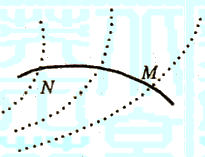 	B．电子在M点受到的电场力大于在N点受到的电场力	C．电子在M点的电势能小于在N点的电势能	D．电子在M点的动能小于在N点的动能20．如图所示，两束不同单色光A和B，分别沿半径射入截面为半圆的玻璃砖中，都经圆心O沿OP方向射出，下列说法中正确的是			（    ）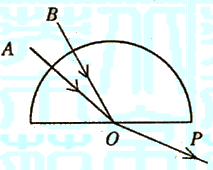 	A．在玻璃中B光传播速度较大	B．A光光子的能量较小	C．若分别用这两种单色光进行双缝干涉实验，并保持其它实验条件相同，则A光在屏上形成的明暗条纹宽度较小	D．若用B光照射某金属板能产生光电效应，则用A光照射该金属板也一定能产生光电效应21．如图所示，交流发电机的矩形线圈边长为ab=cd=0.4m,ac=bd=0.2m，线圈匝数为50匝，线圈电阻r=1Ω，线圈在磁感应强度B=0.2T的均强磁场中绕垂直磁场的转轴以转/秒的转速匀速转动，外接电阻R=9Ω，则			（    ）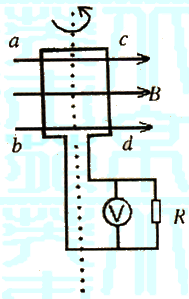 	A．垂直纸面向里看，图中时刻线圈中感应电流方向为逆时针	B．感应电流的周期为s	C．图中电压表读数为144V	D．电阻R上消耗的电功率为1152W参考答案：A卷   1.C    2.D    3.A    4.B    5.B A卷   6.B   7.D   8.A    9.C    10.B    11.B    12.C    13.D  A卷   14.C    15.B   16.C   17.C   18.B    19.C   20.B  21.D交 配亲本号1亲本号2后  代1弓腿，毛膝弓腿，毛膝3/4弓腿，毛膝、1/4内翻膝，毛膝2弓腿，无毛膝内翻膝，无毛膝1/2弓腿，无毛膝、1/2内翻膝，无毛膝3弓腿，毛膝内翻膝，无毛膝1/4弓腿，无毛膝、1/4弓腿，毛膝、1/4内翻膝，毛膝、1/4内翻膝，无毛膝4弓腿，毛膝弓腿，毛膝3/4弓腿，毛膝、1/4弓腿，无毛膝